Draw these digital times as they would appear on an analogue clock.Draw these digital times as they would appear on an analogue clock.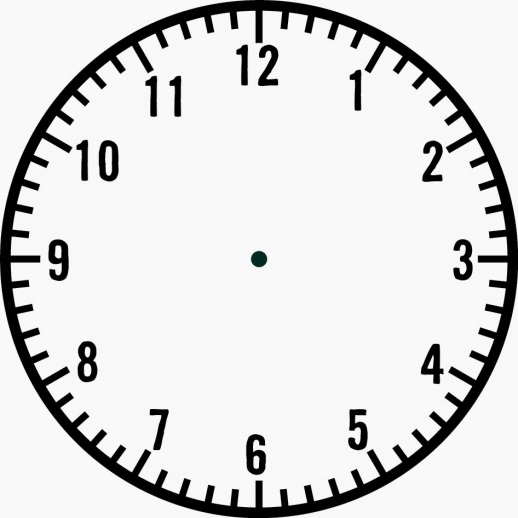 